				                    	 Form JBC-8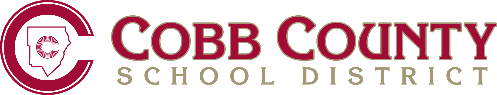 AUTHORIZATION TO RELEASE RECORDSThis form must be fully completed.            		  Please Print or TypeREQUEST FOR PUPIL RECORDSI hereby authorize:to release all records, including academic, disciplinary, and Special Education/504 records (if applicable) of:Student’s Last Name				First Name				Middle NameThe records are to be released for the purpose of enrollment in the Cobb County School District and in compliance with O.C.G.A. § 20-2-670.  Signature of Parent/Guardian			  Date		  Signature of Student			  DatePLEASE SEND THE FOLLOWING RECORDS TO:   Cumulative Record   Report Card   Immunization Record   Test Data   Discipline Record    Special Education/504 RecordsName of School Official Requesting Records (Please Print)Signature of School Official Requesting Records 		  TitleName of last school attended:Address:  Phone:  FAX:Student’s Date of Birth:/     /     Student’s Current Grade Level:School:Address:  Phone:  FAX: